Международный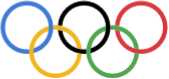 Олимпийский КомитетРекомендуемые условия участия спортсменов и обслуживающего персонала спортсменов с российским или белорусским паспортом в международных спортивных соревнованиях, проводимых международными федерациями и организаторами международных спортивных мероприятийВведениеВ связи с заявлением Исполнительного совета Международного олимпийского комитета (МОК) от 28 марта 2023 г. МОК провел консультации со своими заинтересованными сторонами относительно различных соображений, касающихся возможности исключительного участия отдельных нейтральных спортсменов и вспомогательного персонала с российским или белорусским паспортом в некоторых международных спортивных соревнованиях, проводимых международными федерациями (МФ), которые приняли защитные меры в отношении российских и белорусских спортсменов в соответствии с рекомендациями МОК от 28 февраля 2022 г.В связи с этим нижеприведенные Рекомендуемые условия участия были подготовлены в консультации с МФ и организаторами международных спортивных мероприятий с целью предоставления руководства по определению нейтрального участия и его последовательной реализации в случае, если МФ и/или организатор международного спортивного мероприятия по своему усмотрению и в соответствии со своими правилами/уставами – также принимая во внимание индивидуальные обстоятельства МФ – примет решение о возвращении российских и белорусских спортсменов на международные спортивные соревнования. Для целей настоящего документа под «международными спортивными соревнованиями» понимаются все соревнования ИФ любого уровня.В случае несоблюдения индивидуальным нейтральным спортсменом или его обслуживающим персоналом условий участия, определенных его МФ и/или организатором международного спортивного мероприятия на основании данных Рекомендуемых условий участия, соответствующая МФ и/или организатор международного спортивного мероприятия должны следовать и применять дисциплинарные правила, применимые к данному мероприятию (в большинстве случаев это правила/уставы соответствующей МФ). Насколько это возможно, МФ и/или организаторы международных спортивных мероприятий должны информировать МОК о результатах всех дисциплинарных разбирательств, включая, в частности, право на участие в будущих соревнованиях.Во избежание сомнений и как отмечается в заявлении Исполкома МОК от 28 марта 2023 года, данные рекомендации не распространяются на участие спортсменов и их обслуживающего персонала с российским или белорусским паспортом в Олимпийских играх в Париже 2024 года или в Олимпийских зимних играх в Милано-Кортине 2026 года. Это решение будет принято в соответствующее время, даже если они будут считаться прошедшими квалификацию в соответствии с квалификационными критериями, установленными их соответствующими МФ.Рекомендуемые условия участияРекомендуемые условия участия отдельных нейтральных спортсменов и обслуживающего персонала с российским или белорусским паспортом в международных спортивных соревнованиях, проводимых МФ и организаторами международных спортивных мероприятий, следующие:ТемаРекомендацияУчастиеИндивидуальные нейтральные спортсмены и их обслуживающий персонал могут возвращаться на международные спортивные соревнования только в личном и нейтральном качестве, но никак не в качестве представителя Российской Федерации или Республики Беларусь, или любой другой организации в своей стране, включая их Национальный олимпийский комитет (НОК) или Национальную федерацию (НФ).Отдельным нейтральным спортсменам и вспомогательному персоналу, работающим по контракту с российскими или белорусскими военными или органами национальной безопасности, запрещается участвовать в международных спортивных соревнованиях.Для аккредитации вспомогательного персонала должны рассматриваться только лица, выполняющие высокопроизводительные, медицинские или технические функции, чтобы индивидуальные нейтральные спортсмены имели доступ к тому же вспомогательному персоналу, что и другие соревнующиеся спортсмены.Российские или белорусские правительственные или государственные чиновники не могут быть приглашены или аккредитованы на международные спортивные соревнования, в том числе в качестве гостей МФ или организаторов международных спортивных мероприятий, или в качестве вспомогательного персонала, о котором говорилось выше.Командные виды спорта и командные соревнования в индивидуальных видах спортаКоманды спортсменов с российским или белорусским паспортом не рассматриваются.Определение командных видов спорта или командных соревнований должно соответствовать регламенту ИФ.Активная поддержка войны на УкраинеК участию в международных спортивных соревнованиях могут быть приглашены только те индивидуальные нейтральные спортсмены и вспомогательный персонал, которые не выступали против мирной миссии олимпийского движения, активно поддерживая войну на Украине.Служащие по контракту в российских и белорусских вооруженных силах или органах национальной безопасности считаются поддерживающими войну.Что касается других мер активной поддержки, то здесь необходимо учитывать все соответствующие обстоятельства, в частности, публичные заявления, в том числе в социальных сетях; участие в демонстрациях или мероприятиях в поддержку войны; демонстрация любого символа, поддерживающего войну на Украине, например символа «Z».Для обеспечения согласованной интерпретации этих критериев МФ должны рассмотреть возможность создания единой независимой комиссии под эгидой ассоциаций МФ (Ассоциация международных федераций летних олимпийских видов спорта (ASOIF), Ассоциация зимних Олимпийских международных федераций (AIOWF), Ассоциации видов спорта признанных МОК но не включенных в программу Игр (ARISF)) для принятия решений.АнтидопингЛюбой такой индивидуальный нейтральный спортсмен, как и все остальные участвующие в соревнованиях спортсмены, должен соответствовать всем применимым к нему антидопинговым требованиям, в частности, изложенным в антидопинговых правилах МФ. Каждая МФ несет ответственность за индивидуальную проверку любого спортсмена перед его участием в соревнованиях, находящихся под ее юрисдикцией.Рекомендуется, чтобы МФ настоятельно рассматривали возможность включения всех индивидуальных нейтральных спортсменов в свой зарегистрированный пул тестирования.Кроме того, каждая МФ должна сообщать подробности своей общей программы допинг-контроля всем участникам, соблюдая требования конфиденциальности и персональных данных, чтобы обеспечить равные условия и справедливое отношение ко всем спортсменам.Регистрация на мероприятиеИндивидуальные нейтральные спортсмены и их обслуживающий персонал должны, по возможности, регистрироваться и участвовать в соревнованиях на индивидуальной основе непосредственно в ИФ или организаторе международного спортивного мероприятия.Наименование участияНазвание и код участия не должны иметь никакой связи с Российской Федерацией, Республикой Беларусь, их НФ или НОК. Публичное отображение названия страны или российских/белорусских спортивных организаций не допускается ни на каком языке и ни в каком формате.Спортсмены должны участвовать в соревнованиях как «Индивидуальные нейтральные спортсмены» на английском языке и «Athletes Individuels Neutres» на французском языке, а в качестве аббревиатуры использовать «AIN».ЭмблемаНе допускается использование эмблемы/логотипа в любом контексте. Если это невозможно по правилам МФ или техническим требованиям вида спорта, следует использовать эмблему МФ или аббревиатуру AIN.ФлагФлаги Российской Федерации или Республики Беларусь (нынешние или исторические) не могут развеваться или демонстрироваться на официальных площадках или территориях, контролируемых МФ и/или организатором международного спортивного мероприятия.Если необходимо использовать флаг для обозначения индивидуальных нейтральных спортсменов (например, на церемониях, в протокольных наборах и на местах проведения соревнований, в телевизионной/медийной графике и социальных сетях), должен использоваться флаг соревнований или другой абсолютно нейтральный флаг; либо флаг не должен использоваться вообще.МФ и организаторы международных спортивных мероприятий должны обеспечить запрет на пронос зрителями флагов и других предметов, которые могут ассоциироваться с Российской Федерацией или Республикой Беларусь (нынешней и исторической), в места проведения соревнований.ГимнГимн России и Беларуси (или любой гимн Российской Федерации или Республики Беларусь) не должен звучать или исполняться в любой момент во время соревнований в любом официальном месте или любой другой зоне, контролируемой ИФ и/или организатором международного спортивного мероприятия.Для церемоний награждения индивидуальных нейтральных спортсменов должен использоваться гимн или песня соревнований, любая другая нейтральная мелодия или гимн МФ.ФормаФорма должна быть полностью белой или одноцветной, за исключением случаев, когда это невозможно по правилам ИФ.Форма (соревновательная, разминочная, официальная, церемониальная, повседневная и т.д.), одежда, оборудование, аксессуары и личные вещи индивидуальных нейтральных спортсменов и их вспомогательного персонала, которые носятся, используются и/или иным образом демонстрируются на официальных объектах и в любых других местах, контролируемых ИФ или организатором мероприятия, не должны содержать:- любое обозначение или упоминание Российской Федерации, Республики Беларусь, их НФ или НОК, или любой национальной идентификации России или Беларуси (такой как флаг, герб или любой другой национальный символ или эмблема, будь то официальная или неофициальная) на любом языке или в любом формате;- любые коммерческие или некоммерческие эмблемы или идентификаторы любых российских или белорусских организаций или субъектов;- любое выражение (сообщение, графический элемент, символ и т.д.), имеющее прямой или косвенный политический подтекст.Приведенные выше правила дополняют правила каждой МФ в отношении униформы, одежды, оборудования, аксессуаров и личных вещей. Любые такие предметы должны быть представлены на предварительное согласование с МФ в соответствии с правилами, которые должны соблюдаться МФ в соответствии с ее уставом и регламентом, применимым к ее мероприятиям.МедалиИндивидуальные нейтральные спортсмены могут быть награждены медалями за свои выступления, но не могут быть включены в таблицу медалей, составляемую по странам, поскольку они участвуют в соревнованиях в личном качестве.НейтральностьИндивидуальные нейтральные спортсмены и их обслуживающий персонал должны полностью соблюдать правила ИФ, Олимпийскую хартию, Всемирный антидопинговый кодекс и условия участия ИФ/организатора международного спортивного мероприятия на основе настоящих Рекомендуемых условий участия.Для соблюдения требования нейтралитета индивидуальные нейтральные спортсмены и их обслуживающий персонал должны воздерживаться от любойдеятельности или коммуникации, связанной с государственным флагом, гимном, эмблемой или любым другим символом Российской Федерации, Республики Беларусь, их НФ или НОК, или поддержкой войны на Украине, на любом официальном месте или в средствах массовой информации (включая интервью, социальные сети - ретвиты, репосты и т.д.) до, во время и после международного спортивного соревнования. Это касается и любых национальных мероприятий, связанных с их участием в соревнованиях.Они не должны делать никаких заявлений или комментариев, предпринимать какие-либо действия или вести себя каким-либо образом, который может нанести ущерб интересам соревнований, их целостности или нейтралитету участника, требуемому в качестве условия участия.МФ должны обеспечить, чтобы в случае нарушения условий они могли принять необходимые меры и вынести необходимые санкции.Международные судьи (МС)Лица с российским и белорусским паспортом, проводящие соревнования в качестве МС, судей или рефери, не должны демонстрировать или иным образом выражать ассоциацию со своей национальностью. МС должны рассматриваться под эгидой МФ и при необходимости представляться флагом или аббревиатурой МФ в соответствии с правилами МФ.МС, работающие по контракту с российскими или белорусскими военными или органами национальной безопасности, не могут участвовать в международных спортивных соревнованиях.